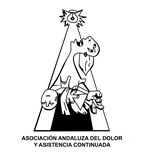 REUNIÓN ANUAL CIENTÍFICA DE FIN DE SEMANAASOCIACIÓN ANDALUZA DEL DOLOR Y ASISTENCIA CONTINUADAMOTRIL 2-3 ABRIL 2016.BOLETÍN DE INSCRIPCIÓN:*Cuota NO SOCIOS: 95 EU (alojamiento Hotel Robinson Motril en régimen de pensión completa, por persona y día, bebidas incluidas) a abonar por trasferencia bancaria 3187 0343 61 2390125520 o en efectivo a la Tesorería durante la reunión.*Cuota socios: 0 EU.Los que, tras confirmar su asistencia, no acudan a la Reunión (y no hayan comunicado su ausencia antes del 15 Marzo 2016) deberán abonar los gastos derivados de su inscripción.FECHA LÍMITE DE INSCRIPCIÓN 15 MARZO 2016.NOMBRE COMPLETO: DIRECCIÓN POSTAL:CIUDAD Y PROVINCIA:CÓDIGO POSTAL:NÚMERO DE TELÉFONO:EMAIL:**INSCRIPCIÓN INCLUYE asistencia a evento científico y pensión completa día 2 Abril con alojamiento en Hotel Robinson.**sólo evento científico día 2 abril + coffee break + almuerzo : 40 eu.***HE LEÍDO Y ACEPTO LAS CONDICIONES.ENVIARmagrrjj@hotmail.com